Проєкт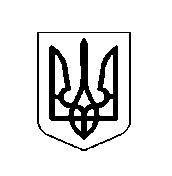 У К Р А Ї Н АХОТИНСЬКА МІСЬКА РАДА16 червня 2023 р.									м. ХотинПро затвердження проектів землеустроющодо відведення земельних ділянок комунальноївласності, цільове призначення яких змінюєтьсяЗгідно з п.34 ч.1 ст.26 Закону України “ Про місцеве самоврядування в Україні ”, ст. 12, 20 Земельного кодексу України, розглянувши проект землеустрою щодо відведення земельної ділянки зі зміною цільового призначення та беручи до уваги рекомендації постійної комісії з питань містобудування, будівництва, земельних відносин та охорони природи, Хотинська міська радаВИРІШИЛА:Затвердити Хотинській міській раді проект землеустрою щодо відведення земельної ділянки  комунальної власності, цільове призначення якої змінюється  з для обслуговування будівель закладів охорони здоров’я та соціальної допомоги  (03.03) на для будівництва і обслуговування багатоквартирного житлового будинку  (02.03),  кадастровий номер 7325010100:01:011:0066 загальною площею 0,8985 га, яка розташована за адресою: м. Хотин                          вул. Шевченка, 29Затвердити Хотинській міській раді проект землеустрою щодо відведення земельної ділянки  комунальної власності, цільове призначення якої змінюється  з для будівництва та обслуговування будівель органів державної влади та органів місцевого самоврядування  (03.01) на для будівництва і обслуговування багатоквартирного житлового будинку з об’єктами торгово-розважальної та ринкової інфраструктури  (02.10),  кадастровий номер 7325010100:01:018:0333 загальною площею 0,0910 га, яка розташована за адресою: м. Хотин                           вул. Шевченка, 59бЗатвердити Хотинській міській раді проект землеустрою щодо відведення земельної ділянки  комунальної власності, цільове призначення якої змінюється  з для будівництва та обслуговування будівель закладів освіти (03.02) на для будівництва і обслуговування багатоквартирного житлового будинку з об’єктами торгово-розважальної та ринкової інфраструктури  (02.10),  кадастровий номер 7325010100:01:011:0019 загальною площею 1,1442 га, яка розташована за адресою: м. Хотин вул. Бурулі,14Затвердити Хотинській міській раді проект землеустрою щодо відведення земельної ділянки  комунальної власності, цільове призначення якої змінюється  з для обслуговування будівель закладів охорони здоров’я та соціальної допомоги  (03.03) на для розміщення та експлуатації основних, підсобних і допоміжних будівель та споруд підприємств переробної, машинобудівної та іншої промисловості  (11.02),  кадастровий номер 7325010100:01:006:0019 загальною площею 0,6664 га, яка розташована за адресою: м. Хотин                          вул. Підлубного, 2б.Контроль за виконанням цього рішення покласти на постійну комісію міської ради з питань  містобудування, будівництва, земельних відносин та охорони природи.Міський голова 						        Андрій ДРАНЧУКАРКУШ ПОГОДЖЕННЯдо проекту рішення «Про затвердження проектів землеустрою щодо відведення земельних ділянок комунальної власності, цільове призначення яких змінюється»28 сесії  Хотинської міської ради VIII скликаннявід  16 червня 2023 рокуВиконавець:Начальник  відділу земельних відносин  				__________		М. МацкулякПогоджено:Т.в.о. голови постійної комісії міськоїради з питань містобудування, будівництва, земельних відносин та охорони природи 				__________		В. Бурденюк Перший заступник міського голови 	__________		Д.БілецькийСекретар міської ради 				__________		С. ЯкубаНачальник відділу правового забезпечення та кадрової роботи міської ради на відповідність їх чинному законодавству			__________		В. Гіждівський28 сесія VIII скликанняРІШЕННЯ № 